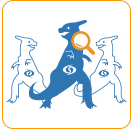 NOM, Prénom*							Date de naissance :Téléphone* :E-mail* :Adresse postale* :Mobilité :Ordre de salaire :Disponibilité : *Informations obligatoiresIntitulé du posteEXPERIENCES PROFESSIONNELLESDernière expérience ou expérience en- cours Depuis 01/2017 : Intitulé du poste + Nom de la société + VilleActivités / Missions / Tâches :-	-	-	Environnement technique :   Exemples :- Microsoft: Linux/UNIX: Unix HP-UX, Linux Red Hat- VMware: ESX 5.0, VCENTER 5.0 - SGBD : Oracle, Oracle Application- Monitoring : HP Open View, WhatsUp Gold, Nagios - Ordonnanceur : VTOM, UnicenterDe 05/2015 à 10/2016 : Intitulé du poste + Nom de la société + VilleActivités :-	-	-		Environnement technique :   Exemples :- HP: HP Data Protector, HP Procurve 2824/2650, HP 3PAR F200, HP ProLiant Blade System - Firewall: Fortigate bundle  , Dell Sonicwall - Antivirus : Trend Micro Offic eScan 10.6 / Symantec Endpoint Protection   12.1 - Supervision : WhatsUp Gold Network & Server Monitoring Software / NagiosDe 07/2014 à 04/2015 : Intitulé du poste + Nom de la société + Ville Activités :-	-	-	Environnement technique :   - - - FORMATIONS PROFESSIONNELLES Microsoft 2008 server 10136A: Configuration, Gestion et maintenance des serveurs MS 2008 Server.CA Arcserve Backup/D2D/RHA.   Formation CISCO CCNA 1 et 2: Notion des bases sur les réseaux / Protocoles et concepts de routageETUDES ET DIPLOMES Date début année N / Date fin: Titre de la formation continue ou du diplôme obtenu- Nom de l’école + villeDate début année X / Date fin : Titre de la formation continue ou du diplôme obtenu- Nom de l’école + villeDate début X-1/ Date fin : Titre de la formation continue ou du diplôme obtenu- Nom de l’école + villeLANGUES 							DIVERS Exemples :							 Exemples :- Anglais Technique                                                  	- Permis de conduire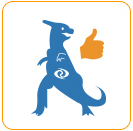 - Espagnol courant                                                          	- Activités sportives Attention ! Enregistrez votre fichier avec vos nom et prénom